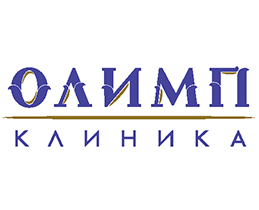 Правила и сроки госпитализацииГоспитализация в стационар ООО «Олимп» осуществляется в соответствии с основным диагнозом и осуществляется в плановом порядке.Подготовка к операции:	За 10-14 дней до назначенной даты операции сдать все лабораторные анализы, необходимые для наркоза и операции.	Сообщить врачу клиники, если до операции произошли какие-либо изменения в состоянии здоровья (простудные заболевания, гнойничковые высыпания на коже, обострение хронических заболеваний и др.).	Не пить и не принимать пищу в течение 8 часов до операции.	За 2 недели до предполагаемого дня операции рекомендуется прекратить прием препаратов, содержащих антикоагулянты.	Оставить драгоценности дома. 	Освободиться от косметики.	После выписки из стационара желательно, чтобы Вас до дома сопровождали родственники.Не приезжать в клинику на собственном автомобиле – после операции мы не рекомендуем Пациентам самостоятельно управлять транспортными средствами.ВАЖНО!- ПОСЛЕДНИЙ ПРИЕМ ПИЩИ И ЖИДКОСТИ ОСУЩЕСТВЛЯЕТСЯ НЕ МЕНЕЕ ЧЕМ ЗА :6 ЧАСОВ ДО ПРЕДПОЛАГАЕМОЙ ОПЕРАЦИИ В день операции, в клинике, при себе иметь:- паспорт, халат (спортивный костюм), тапочки, туалетные принадлежности. - результаты лабораторных исследований (ОРИГИНАЛЫ).ВАЖНО ЗНАТЬ! Курение может отрицательно повлиять на результат операции!!!Объём обследований перед оперативным вмешательством под общей, регионарной (спинальной, эпидуральной) и внутривенной анестезией/медикаментозной седациейОбъём обследований перед оперативным вмешательством под местной анестезией/мониторингом/медикаментозной седацией - при дневном стационаре(блефаропластика, отопластика, липосакция, комки Биша, интимная пластика, иссечение рубца, иссечение ДНО, нитевой лифтинг)Объём обследований перед проведением косметологических неинвазивных процедур под внутривенной анестезией/медикаментозной седацией(альтера, лазерная шлифовка, лазерное удаление)ИсследованиеСрок годностиКлинический анализ крови (с лейкоцитарной формулой и СОЭ)14 днейБиохимический анализ крови (глюкоза, общий белок, общий билирубин, АЛТ, АСТ, мочевина, креатинин)14 днейКоагулограмма (протромбиновый индекс, АЧТВ, фибриноген, тромбиновое время, МНО)14 днейГруппа крови, резус-фактор14 днейОбщий анализ мочи14 днейRW (сифилис), HBsAg (гепатит В), HCV (гепатит С), HIV (ВИЧ-инфекция)3 месяцаЭКГ (электрокардиография) с расшифровкой и заключением1 месяцРентгенологическое (в т.ч. флюорографическое) исследование органов грудной клетки (результат)12 месяцевЭхоКГ (эхокардиография) – для пациентов старше 55 лет1 месяцЗаключение терапевта/педиатра (до 18 лет) (в заключении должен быть отражен диагноз и фраза «Оперативное вмешательство не противопоказано»)14 днейЗаключение (разрешение на пластическую операцию) узкого специалиста:- Ринопластика – ЛОР + КТ (компьютерная томография) придаточных пазух носа;- Маммопластика – онколог-маммолог + УЗИ молочных желёз;- Липосакция – эндокринолог;- Абдоминопластика – УЗИ брюшной полости;- Фейслифтинг и комки Биша – стоматолог;- Интимная пластика – гинеколог + мазок;- Наличие гепатита В и С в анамнезе – инфекционист.14 днейПри наличии сопутствующей патологии необходима консультация специалистом соответствующего профиля (онколог, эндокринолог, кардиолог и др.) с формулировкой развёрнутого диагноза и выдачей заключения о возможности выполнения оперативного вмешательства14 днейИсследованиеСрок годностиКлинический анализ крови (с лейкоцитарной формулой и СОЭ)14 днейБиохимический анализ крови (глюкоза, общий белок, общий билирубин, АЛТ, АСТ, мочевина, креатинин)14 днейКоагулограмма (протромбиновый индекс, АЧТВ, фибриноген, тромбиновое время, МНО)14 днейГруппа крови, резус-фактор14 днейRW (сифилис), HBsAg (гепатит В), HCV (гепатит С), HIV (ВИЧ-инфекция)3 месяцаЭКГ (электрокардиография) с расшифровкой и заключением1 месяцЭхоКГ (эхокардиография) – для пациентов старше 55 лет1 месяцЗаключение терапевта/педиатра (до 18 лет) (в заключении должен быть отражен диагноз и фраза «Оперативное вмешательство не противопоказано»)14 днейЗаключение (разрешение на пластическую операцию) узкого специалиста:- Липосакция – эндокринолог;- комки Биша – стоматолог;- Интимная пластика – гинеколог + мазок;- Наличие гепатита В и С в анамнезе – инфекционист.- удаление доброкачественного образования – онколог(если во время операции будет производиться забор материала на гистологическое исследование, то приём онколога не нужен)	14 днейПри наличии сопутствующей патологии необходима консультация специалистом соответствующего профиля (онколог, эндокринолог, кардиолог и др.) с формулировкой развёрнутого диагноза и выдачей заключения о возможности выполнения оперативного вмешательства14 днейИсследованиеСрок годностиКлинический анализ крови (с лейкоцитарной формулой и СОЭ)14 днейБиохимический анализ крови (глюкоза, общий белок, общий билирубин, АЛТ, АСТ, мочевина, креатинин)14 днейЭКГ (электрокардиография) с расшифровкой и заключением1 месяц